Классификация снега по группам:Лыжные смазки ФЭСТА-СПОРТ представители 35 регион. Заказ можно сделать по телефону:+7-921-059-36-89 – представитель в п. Шексна,+7(921)146-09-91 – представитель в г. Череповец, по эл. почте sangerbmw@mail.ruТак же в группе в контакте: https://vk.com/festasport (и не забываем подписываться, у нас проводятся акции для подписчиков!)Официальный сайт: https://festa35.ru/Отправка заказа посылкой «Почта России», так же возможен самовывоз Вологодская область, г. Череповец доставка почтой бесплатно! (для удаленных регионов доставка обговаривается отдельно)С Уважением Басков Михаил1 группаСвежевыпавший снегпадающий и свежевыпавший снег, характеризующийся относительно острыми кристаллами.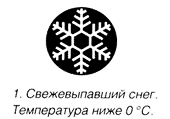 Группа 2Мелкозернистый снегПромежуточная стадия старения и преобразования снега. Кристаллы снега уже не похожи на их первоначальную форму в виде снежинок.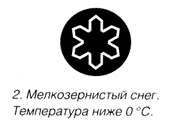 Группа 3Старый снегКонечная стадия трансформации снежных кристаллов. Округленные, примерно одинаковой формы зерна.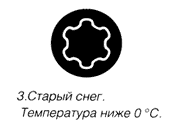 Группа 4Мокрый снегРезультат нагрева снега1, 2 и 3 групп при теплой погоде.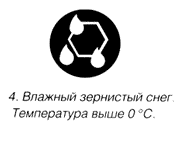 Группа 5Подмерзший  зернистый снегЗамерзший или перезамороженный снег. Образуется при замерзании мокрого снега. Имеет вид крупных зерен с частицами льда между ними. Такой снег очень жесткий и леденистый.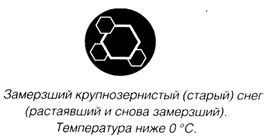 Искусственный снегВ Европейских странах нередко проходят соревнования на  искусственном снегу. В свеженапыленном снеге спрессованные кристаллы острые и плотно расположены друг к другу, что вызывает сильное трение. Но в большинстве случаев снег напыляют заранее, и он подвергается климатическому воздействию.В Европейских странах нередко проходят соревнования на  искусственном снегу. В свеженапыленном снеге спрессованные кристаллы острые и плотно расположены друг к другу, что вызывает сильное трение. Но в большинстве случаев снег напыляют заранее, и он подвергается климатическому воздействию.